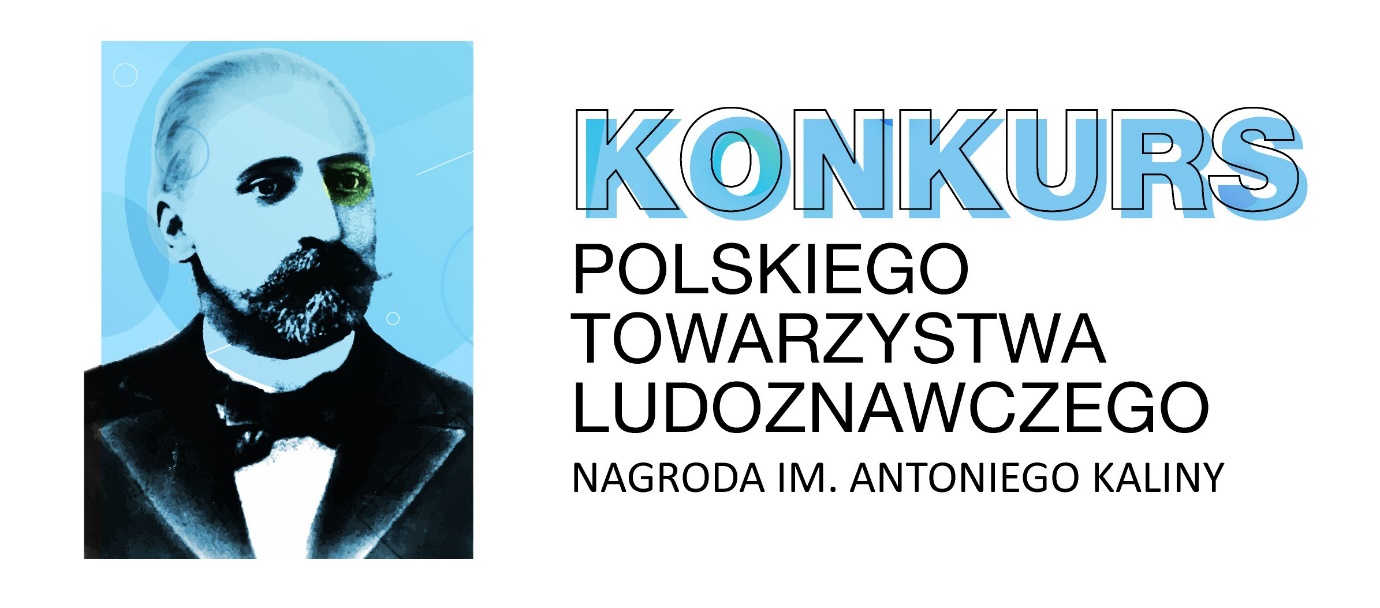 Edycja I – nagroda za 2019 rokKonkursowa karta zgłoszeniowa w kategorii PUBLIKACJATytuł publikacji:Informacje:Krótki opis publikacji wraz z uzasadnieniem zgłoszenia:Materiały informacyjne: egzemplarz publikacji (dopuszczalna jest wersja elektroniczna)recenzja wydawnicza (lub recenzje wydawnicze) Autor/Autorka :Wydawca:Seria wydawnicza:Recenzenci wydawniczy:Projekt graficzny:Adres internetowy wydawcy:Adres Autora/Autorki:Tel.:E-mail:………………………………………………………………………………………………Miejscowość i dataPodpis Uczestniczki/Uczestnika Konkursu